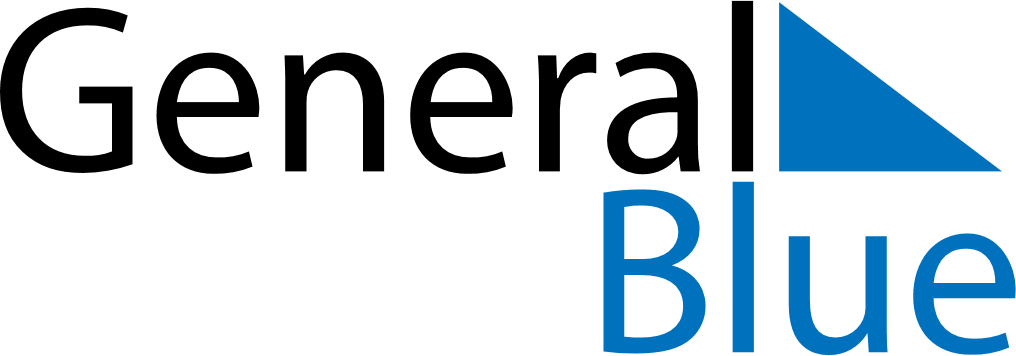 December 2024December 2024December 2024December 2024December 2024December 2024Hokota, Ibaraki, JapanHokota, Ibaraki, JapanHokota, Ibaraki, JapanHokota, Ibaraki, JapanHokota, Ibaraki, JapanHokota, Ibaraki, JapanSunday Monday Tuesday Wednesday Thursday Friday Saturday 1 2 3 4 5 6 7 Sunrise: 6:30 AM Sunset: 4:23 PM Daylight: 9 hours and 53 minutes. Sunrise: 6:31 AM Sunset: 4:23 PM Daylight: 9 hours and 52 minutes. Sunrise: 6:32 AM Sunset: 4:23 PM Daylight: 9 hours and 51 minutes. Sunrise: 6:33 AM Sunset: 4:23 PM Daylight: 9 hours and 50 minutes. Sunrise: 6:33 AM Sunset: 4:23 PM Daylight: 9 hours and 49 minutes. Sunrise: 6:34 AM Sunset: 4:23 PM Daylight: 9 hours and 48 minutes. Sunrise: 6:35 AM Sunset: 4:23 PM Daylight: 9 hours and 47 minutes. 8 9 10 11 12 13 14 Sunrise: 6:36 AM Sunset: 4:23 PM Daylight: 9 hours and 46 minutes. Sunrise: 6:37 AM Sunset: 4:23 PM Daylight: 9 hours and 46 minutes. Sunrise: 6:38 AM Sunset: 4:23 PM Daylight: 9 hours and 45 minutes. Sunrise: 6:38 AM Sunset: 4:23 PM Daylight: 9 hours and 44 minutes. Sunrise: 6:39 AM Sunset: 4:23 PM Daylight: 9 hours and 44 minutes. Sunrise: 6:40 AM Sunset: 4:23 PM Daylight: 9 hours and 43 minutes. Sunrise: 6:40 AM Sunset: 4:24 PM Daylight: 9 hours and 43 minutes. 15 16 17 18 19 20 21 Sunrise: 6:41 AM Sunset: 4:24 PM Daylight: 9 hours and 42 minutes. Sunrise: 6:42 AM Sunset: 4:24 PM Daylight: 9 hours and 42 minutes. Sunrise: 6:42 AM Sunset: 4:25 PM Daylight: 9 hours and 42 minutes. Sunrise: 6:43 AM Sunset: 4:25 PM Daylight: 9 hours and 42 minutes. Sunrise: 6:44 AM Sunset: 4:25 PM Daylight: 9 hours and 41 minutes. Sunrise: 6:44 AM Sunset: 4:26 PM Daylight: 9 hours and 41 minutes. Sunrise: 6:45 AM Sunset: 4:26 PM Daylight: 9 hours and 41 minutes. 22 23 24 25 26 27 28 Sunrise: 6:45 AM Sunset: 4:27 PM Daylight: 9 hours and 41 minutes. Sunrise: 6:46 AM Sunset: 4:27 PM Daylight: 9 hours and 41 minutes. Sunrise: 6:46 AM Sunset: 4:28 PM Daylight: 9 hours and 41 minutes. Sunrise: 6:46 AM Sunset: 4:29 PM Daylight: 9 hours and 42 minutes. Sunrise: 6:47 AM Sunset: 4:29 PM Daylight: 9 hours and 42 minutes. Sunrise: 6:47 AM Sunset: 4:30 PM Daylight: 9 hours and 42 minutes. Sunrise: 6:47 AM Sunset: 4:30 PM Daylight: 9 hours and 42 minutes. 29 30 31 Sunrise: 6:48 AM Sunset: 4:31 PM Daylight: 9 hours and 43 minutes. Sunrise: 6:48 AM Sunset: 4:32 PM Daylight: 9 hours and 43 minutes. Sunrise: 6:48 AM Sunset: 4:33 PM Daylight: 9 hours and 44 minutes. 